Государственное автономное учреждение
дополнительного профессионального образования
«Волгоградская государственная академия последипломного образования»
(ГАУ ДПО «ВГАПО»)
Научно-методический центр психолого-педагогического сопровождения
СОЦИАЛЬНО ПСИХОЛОГИЧЕСКОЕ
ТЕСТИРОВАНИЕ ОБУЧАЮЩИХСЯ
НА ВЫЯВЛЕНИЕ ФАКТОРОВ, ФОРМИРУЮЩИХ
ПСИХОЛОГИЧЕСКУЮ ГОТОВНОСТЬ К ЗАВИСИМОМУ
ПОВЕДЕНИЮ
С 14 ОКТЯБРЯ по 21 ОКТЯБРЯ 2022 года
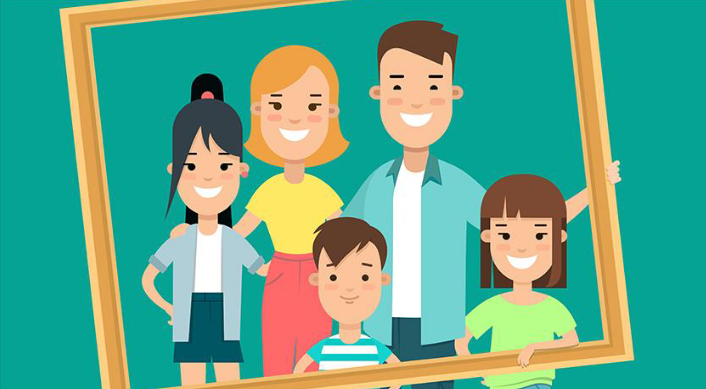 Тестирование проводится в компьютерных классах
КОНФИДЕНЦИАЛЬНО и ДОБРОВОЛЬНО
Социально-психологическое тестирование проводится в образовательных учреждениях согласно:
• Приказу Министерства просвещения Российской Федерации (Минпросвещения России)
No59 от 20 февраля 2020 года «Об утверждении Порядка проведения социально-психологического тестирования обучающихся в общеобразовательных организациях и профессиональных образовательных организациях»
• Приказу Комитета образования, науки и молодежной политики Волгоградской области от
20.07.2022 г. N495 «О проведении социально-психологического тестирования лиц,
обучающихся в общеобразовательных организациях и профессиональных образовательных
организациях Волгоградской области в 2022/2023 учебном году»
Получить подробную консультацию можно по телефону: 8-906-405-36-28
г. Волгоград, ул. Новодвинская 19а, каб. 7-07, respsi@mail.ru